FINANCIERINGSAANVRAAGDeel 2 : Valorisatie & IPInhoudstafel 1.1 VALORISATIEPERSPECTIEVEN	21.2 MAATREGELEN MET BETREKKING TOT HET INTELLECTUEEL EIGENDOMSRECHT	2 VALORISATIEPERSPECTIEVENBeschrijf de exploitatieperspectieven van de resultaten van het project in het Brussels Hoofdstedelijk Gewest. Welke technische ontwikkelingen zouden na afloop van het project nodig zijn om tot een Minimum Viable Product te komen? MAATREGELEN MET BETREKKING TOT HET INTELLECTUEEL EIGENDOMSRECHTWat is de huidige situatie inzake intellectueel eigendomsrecht?Stel een lijst van patenten op die reeds werden neergelegd of bekomen door de organisatie. Geef volgende informatie: De datum van het indienen van de aanvraag De nummer van de aanvraag De titel van uitvinding De betreffende landen van toepassing Indien van toepassing: de datum waarop het patent wordt afgeleverd Leg uit of er eventueel rechten moeten verworven bij derden Welk soort kennis moet worden beschermd of verspreid? Beschrijf de benadering die zal worden gehanteerd voor de bescherming van de intellectuele eigendomsrechten. 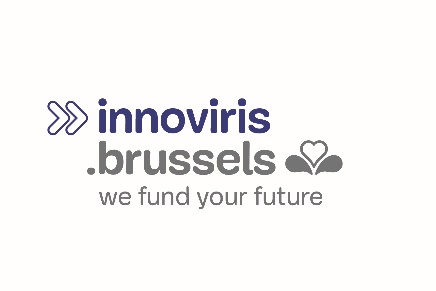 Charleroisesteenweg 110 – 1060 Brussel 
 T +32 2 600 50 36 
www.innoviris.brusselsLogo du demandeurAcroniem